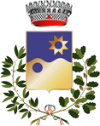 COMUNE DI SETTIMO SAN PIETRO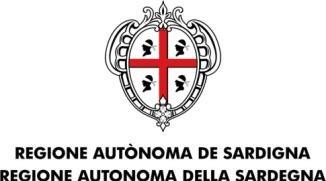 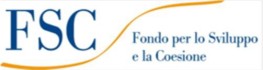          Città Metropolitana Di Cagliari  Allegato 4 – schema di progetto Intervento 8 (Punti base da sviluppare nella proposta progettuale)Avviso pubblico “Primi Passi”Progetto relativo all’intervento 8: supporto al mantenimento delle strutture per l’infanzia nei comuni i cui servizi sono stati danneggiati dall’emergenza COVID-191 - Denominazione struttura ________________________________________________2 – Titolo/denominazione del progetto ___________________________________________________________________________3 – Tipologie progetto intervento 3:Supporto per il mantenimento del servizio attraverso un contributo destinato a coprire parte dei costi di gestione (es. costo dell’educatore, utenze varie, ecc.);Assunzione di personale (educatori e collaboratori) da destinare a ciascun gruppo/sezione, al fine di garantire stabilità e riduzione dell’interazione con gruppi diversi di bambini;4 – Descrizione dell’intervento (Attività, finalità generali del progetto, obiettivi e risultati attesi)(sviluppare l’idea progettuale) __________________________________________________________________________________5 – Voci di spesa* (IVA inclusa):Personale educativo (compresi oneri, assicurazione, contributi, ecc.)				IMPORTO ____________Utenze				IMPORTO ____________Pulizie				IMPORTO ____________Materiale ludico - didattico				IMPORTO ____________Costi di formazione				IMPORTO ____________Altro (definire) _____________________________________________________		IMPORTO ____________TOTALE SPESE 				_____________________	*Si ricorda che, ai sensi dell’art. 9 dell’Avviso Regionale, le spese ammissibili, ai fini della rendicontazione, sono suddivise in:A - costi del personale educativoB – costi relativi ai materiali ludico didattici (max 10%)C – costi di formazione e aggiornamento personale educativo (max 10%)D – spese generali (pulizie, utenze, DPI, ecc.) (max 10%)		Firma del legale rappresentante	 	 ____________________________